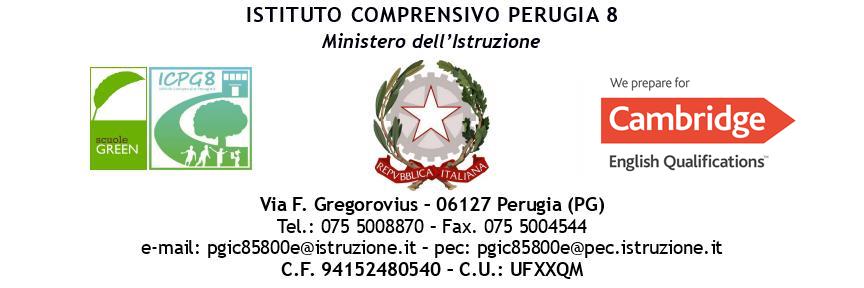 Verifica FINALEPiano Educativo Individualizzato a. s. 2021-2022conproposte per l’a. s. 2022-2023ALUNNO/A _______________________________________________      Classe _________________ 	 Plesso ___________________________________ GLO - GRUPPO DI LAVORO OPERATIVO PER L’INCLUSIONELa Verifica finale del PEI è stata approvata dal GLO in data ______________ IL DIRIGENTE SCOLASTICO                   Francesco M. Manno, Ph.D. DATI ANAGRAFICI ALUNNO/AEVENTUALI VARIAZIONI in termini di: n. telefonicodomicilioresidenzaaltro___________________________________DATI SCUOLAEVENTUALI VARIAZIONI in termini di:incremento/diminuzione numero alunni della classedocenti di sezione docente di sostegnooperatore/trice socio-educativo/aaltro _________________________________ DATI DIAGNOSTICI/SERVIZI DI RIFERIMENTOEVENTUALI VARIAZIONI in termini di:nuove relazioni/valutazioni cliniche interruzione/variazione oraria /inizio incontri di riabilitazione al serviziointerruzione/variazione/inizio terapia farmacologicavariazione clinico/terapista di riferimento USLvariazione clinico/terapista del servizio privato/convenzionato attività extrascolastiche pomeridianeallergieuso di protesi/dispositivi specificialtro QUADRO INFORMATIVOEventuali variazioni relativamente ad abitudini, routine, gusti, preferenze, comportamenti nel contesto familiare/extrascolastico/riabilitativo riferite dai componenti del GLO:INTERVENTI SPECIFICI USL/COMUNEEventuali variazioni relativamente all’attivazione o meno di operatori domiciliari o di particolari progetti individuali:4)OSSERVAZIONI  IN RIFERIMENTO ALLE DIVERSE DIMENSIONI-ANALISI SITUAZIONE FINE ANNO SCOLASTICO-a   Dimensione della relazione, dell’interazione e della socializzazione (riferim. Asse/ Area affettivo-relazionale: autostima, motivazione, partecipazione, relazioni interpersonali considerando l’area del sé, il rapporto con gli altri, la motivazione verso la relazione …).b   Dimensione della comunicazione e del linguaggio (riferim. Asse/ Area linguistico-espressivo e della comunicazione. Comprensione del linguaggio orale, produzione verbale, uso comunicativo del linguaggio verbale o di linguaggi alternativi o integrativi, comprese tutte le forme di comunicazione non verbale, artistica e musicale, modalità di interazione, presenza e tipologia di contenuti prevalenti, utilizzo di mezzi privilegiati)c   Dimensione dell’autonomia e dell’orientamento(riferim. Asse/Area motorio-prassica/sensoriale/delle autonomie personali e sociale: autonomia della persona, autonomia sociale, motricità globale, motricità fine, prassie semplici e complesse, funzionalità visiva, uditiva, tattile)d  Dimensione cognitiva, neuropsicologica e delle modalità di apprendimento (in termini generali)(riferim. Asse/Area cognitiva/neuropsicologica/degli apprendimenti: attenzione, memoria, tempi e modalità di apprendimento, organizzazione spazio-temporale, strategie utilizzate per la risoluzione di compiti, capacità di integrare competenze diverse, logica, capacità di astrazione…)CONSIDERAZIONI DI FINE ANNO SCOLASTICOQuali si valuta siano i miglioramenti più significativi considerando la situazione di partenza? Quali si valuta siano le maggiori criticità ancora presenti? MODALITÀ DI INTERVENTOMESSE IN ATTO (PARTE FINALE DELL’ANNO)□ attività con guida costante dell’adulto di riferimento (docente di sostegno/operatore/docente     curricolare…)         □ attività in modalità peer tutoring (compagno di classe)  □ attività in piccolo gruppo    □ attività con supporti compensativi  □ attività cooperative in gruppi eterogenei Altro: ________________________________________CONSIDERAZIONI DI FINE ANNO SCOLASTICOQuali modalità di intervento/strategie/strumenti sono risultati particolarmente funzionali, prevedendone quindi l’utilizzo anche per il prossimo anno scolastico?OSSERVAZIONI SUL CONTESTO (FACILITATORI E BARRIERE)Ambiente fisico: accessibilità, fruibilità degli spazi, disponibilità di attrezzature e supporti didattici e tecnologici…Ambiente sociale: clima di classe e relazioni…AbitudiniMotivazione INTERVENTI SUL CONTESTO PER LA REALIZZAZIONE DI UN AMBIENTE DI APPRENDIMENTO INCLUSIVOEventuale nuova individuazione/modifica messa in atto nella parte finale dell’anno relativamente agli  interventi sul contesto:CONSIDERAZIONI DI FINE ANNO SCOLASTICOQuali si valuta siano stati i facilitatori più efficaci? Quali le barriere persistenti?Quali eventuali proposte per il prossimo anno scolastico per promuovere la realizzazione di un ambiente di apprendimento inclusivo?INTERVENTI SUL PERCORSO IN RIFERIMENTO AI CAMPI DI ESPERIENZAEventuale modifiche/variazioni apportate nella parte finale dell’anno in riferimento ai diversi campi d’esperienza/dimensioni dell’apprendimento, relativamente ad obiettivi, metodi/strategie/strumenti, verifica/valutazione:CONSIDERAZIONI DI FINE ANNO SCOLASTICOQuali proposte educativo-didattiche sono risultate più gradite e adeguate, prevedendone quindi l’attuazione anche per il prossimo anno scolastico?Quali modalità/criteri di verifica/valutazione si reputa siano stati più funzionali, prevedendone quindi l’utilizzo anche per il prossimo anno scolastico?ORGANIZZAZIONE GENERALE DEL PROGETTO DI INCLUSIONE ED UTILIZZO DELLE RISORSESpecificare EVENTUALI VARIAZIONI apportate nella parte finale dell’anno in termini di:ore di assegnazione sostegnoore operatrice/tore socio-educativa/oore di docenti di potenziamentotrasporto scolasticoaltro______________________________CONSIDERAZIONI DI FINE ANNO SCOLASTICOSono state effettuate uscite didattiche/viaggi d’istruzione? In caso affermativo, come viene valutata l’esperienza? Eventuali indicazioni da tenere presenti per il prossimo anno?Qual è/quali sono le attività/ progetti che si valuta abbiano avuto particolare ricaduta favorevole in termini di inclusione? Quali eventuali proposte per il prossimo anno? Quali eventuali criticità emerse da correggere?INTERVENTI/SERVIZI DI SUPPORTO NECESSARI PER IL PROSSIMO ANNO SCOLASTICOProposta del numero di ore di sostegno per l'anno successivo: ___________________L’Istituto ha effettuato la richiesta della figura dell’operatore socio-educativo in orario scolastico al Comune di Perugia attraverso la compilazione del Progetto Globale per l’anno successivo?  Sì □            No □                   eventuali annotazioni____________________________________________________________________Si precisa che l’effettiva assegnazione o meno delle risorse per tale servizio sarà gestita dall’Amministrazione comunale, affiancata dai clinici di riferimento della USL Umbria 1.Necessità di assistenza di base da parte della figura del collaboratore scolastico per l’anno successivo                                                                                                                                                                Sì □    No □eventuali annotazioni____________________________________________________________________Esigenze correlate al trasporto dell’alunno/a da e verso la scuola:                                                 Sì □    No □eventuali annotazioni____________________________________________________________________Necessità di arredi speciali, ausili didattici, informatici: specificare la tipologia e le modalità di utilizzo(da allegare richiesta specifica che dovrà essere inoltrata alla segreteria): _________________________Nome e Cognome*specificare a quale titolo ciascun componente interviene al GLOFirma